НІКОПОЛЬСЬКИЙ МІСЬКИЙ ГОЛОВАД н і п р о п е т р о в с ь к а   о б л а с т ь	РОЗПОРЯДЖЕННЯ 	12.10.2017                        			 м.Нікополь                                 № 235-pПро відзначення з нагоди Дня захисника України	З нагоди відзначення Дня захисника України, керуючись статтею 42 Закону України “Про місцеве самоврядування в Україні”: 1. За мужність і патріотизм виявлені у зоні проведення бойових дій на Сході України та активну громадську діяльність, нагородити Почесною Грамотою міського голови:2. За жертовність, активну волонтерську діяльність, особистий внесок у підтримку Збройних Сил України під час бойових дій на Сході України, нагородити Почесною Грамотою міського голови:Міський голова							        А.П.ФісакГолду Валерія Володимировича- учасника бойових дій у зоні АТОПіляєваВіктора Анатолійовича- учасника бойових дій у зоні АТОРадкевичаМихайла Дмитровича- учасника бойових дій у зоні АТОСіліна Андрія Івановича- учасника бойових дій у зоні АТОЧуприну Ігоря Васильовича- учасника бойових дій у зоні АТОДягильАнну ОлексіївнуволонтераЖурбуТетяну ОлексіївнуволонтераКомпанієцьТетяну Андріївну- волонтераПрохоренкоІрину ВолодимирівнуволонтераТульчинського Анатолія Олександровича- волонтераЧирченкоІнну Семенівну- волонтера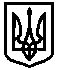 